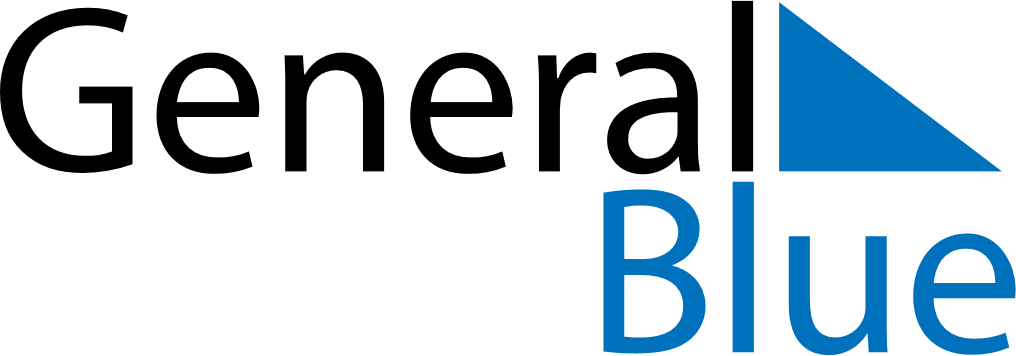 December 2024December 2024December 2024December 2024December 2024December 2024Port Sudan, Red Sea, SudanPort Sudan, Red Sea, SudanPort Sudan, Red Sea, SudanPort Sudan, Red Sea, SudanPort Sudan, Red Sea, SudanPort Sudan, Red Sea, SudanSunday Monday Tuesday Wednesday Thursday Friday Saturday 1 2 3 4 5 6 7 Sunrise: 5:49 AM Sunset: 4:51 PM Daylight: 11 hours and 1 minute. Sunrise: 5:49 AM Sunset: 4:51 PM Daylight: 11 hours and 1 minute. Sunrise: 5:50 AM Sunset: 4:51 PM Daylight: 11 hours and 1 minute. Sunrise: 5:51 AM Sunset: 4:51 PM Daylight: 11 hours and 0 minutes. Sunrise: 5:51 AM Sunset: 4:51 PM Daylight: 11 hours and 0 minutes. Sunrise: 5:52 AM Sunset: 4:52 PM Daylight: 10 hours and 59 minutes. Sunrise: 5:52 AM Sunset: 4:52 PM Daylight: 10 hours and 59 minutes. 8 9 10 11 12 13 14 Sunrise: 5:53 AM Sunset: 4:52 PM Daylight: 10 hours and 59 minutes. Sunrise: 5:54 AM Sunset: 4:52 PM Daylight: 10 hours and 58 minutes. Sunrise: 5:54 AM Sunset: 4:53 PM Daylight: 10 hours and 58 minutes. Sunrise: 5:55 AM Sunset: 4:53 PM Daylight: 10 hours and 58 minutes. Sunrise: 5:55 AM Sunset: 4:53 PM Daylight: 10 hours and 57 minutes. Sunrise: 5:56 AM Sunset: 4:54 PM Daylight: 10 hours and 57 minutes. Sunrise: 5:57 AM Sunset: 4:54 PM Daylight: 10 hours and 57 minutes. 15 16 17 18 19 20 21 Sunrise: 5:57 AM Sunset: 4:54 PM Daylight: 10 hours and 57 minutes. Sunrise: 5:58 AM Sunset: 4:55 PM Daylight: 10 hours and 57 minutes. Sunrise: 5:58 AM Sunset: 4:55 PM Daylight: 10 hours and 56 minutes. Sunrise: 5:59 AM Sunset: 4:56 PM Daylight: 10 hours and 56 minutes. Sunrise: 5:59 AM Sunset: 4:56 PM Daylight: 10 hours and 56 minutes. Sunrise: 6:00 AM Sunset: 4:57 PM Daylight: 10 hours and 56 minutes. Sunrise: 6:00 AM Sunset: 4:57 PM Daylight: 10 hours and 56 minutes. 22 23 24 25 26 27 28 Sunrise: 6:01 AM Sunset: 4:58 PM Daylight: 10 hours and 56 minutes. Sunrise: 6:01 AM Sunset: 4:58 PM Daylight: 10 hours and 56 minutes. Sunrise: 6:02 AM Sunset: 4:59 PM Daylight: 10 hours and 56 minutes. Sunrise: 6:02 AM Sunset: 4:59 PM Daylight: 10 hours and 56 minutes. Sunrise: 6:03 AM Sunset: 5:00 PM Daylight: 10 hours and 56 minutes. Sunrise: 6:03 AM Sunset: 5:00 PM Daylight: 10 hours and 57 minutes. Sunrise: 6:04 AM Sunset: 5:01 PM Daylight: 10 hours and 57 minutes. 29 30 31 Sunrise: 6:04 AM Sunset: 5:01 PM Daylight: 10 hours and 57 minutes. Sunrise: 6:04 AM Sunset: 5:02 PM Daylight: 10 hours and 57 minutes. Sunrise: 6:05 AM Sunset: 5:03 PM Daylight: 10 hours and 57 minutes. 